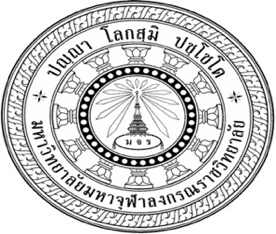 ความรู้ความเข้าใจทางการเมืองในการปกครองระบอบประชาธิปไตยของประชาชนในเขตเทศบาลตำบลท่าคันโท จังหวัดกาฬสินธุ์POLITICAL UNDERSTANDING IN DEMOCRATIC POLITICAL SYSTEM OF PEOPLE IN THE MUNICIPAL AREA OF THA KHANTHO SUB-DISTRICT, KALASIN PROVINCEพระครูญาณวิจักขณ์ (ชัยวัฒน์ อริญฺชยาโณ)สารนิพนธ์เล่มนี้เป็นส่วนหนึ่งของการศึกษาตามหลักสูตรปริญญารัฐศาสตรมหาบัณฑิตบัณฑิตวิทยาลัยมหาวิทยาลัยมหาจุฬาลงกรณราชวิทยาลัยพุทธศักราช ๒๕๖๒ความรู้ความเข้าใจทางการเมืองในการปกครองระบอบประชาธิปไตยของประชาชนในเขตเทศบาลตำบลท่าคันโท จังหวัดกาฬสินธุ์พระครูญาณวิจักขณ์ (ชัยวัฒน์ อริญฺชยาโณ)สารนิพนธ์เล่มนี้เป็นส่วนหนึ่งของการศึกษาตามหลักสูตรปริญญารัฐศาสตรมหาบัณฑิตบัณฑิตวิทยาลัยมหาวิทยาลัยมหาจุฬาลงกรณราชวิทยาลัยพุทธศักราช ๒๕๖๒(ลิขสิทธิ์เป็นของมหาวิทยาลัยมหาจุฬาลงกรณราชวิทยาลัย)Political Understanding in Democratic Political System of People in the Municipal Area of Tha Khantho Sub-District, Kalasin ProvincePhrakhruyanawichak (Chaiwat Ariñjayañāṇo)A Research Paper Submitted in Partial Fulfillment ofthe Requirements for the Degree of Master of Political ScienceGraduate SchoolMahachulalongkornrajavidyalaya UniversityC.E. 2019(Copyright by Mahachulalongkornrajavidyalaya University)